LernzielkontrolleName: ____________________	Datum: 09.04.18Wir haben mit zwei Würfeln gewürfelt und folgende Augenzahlen gewürfelt. Bitte beantworte folgende Fragen. Bitte immer kürzen.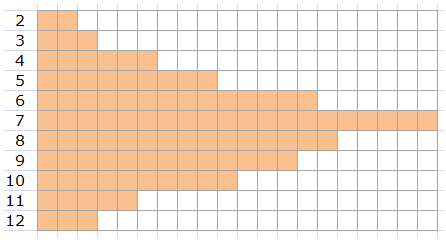 Wie häufig haben wir gewürfelt? _________________ MalDas Maximum beträgt ________________ bei der _________________Das Minimum beträgt ________________ bei der _________________Die Spannweite beträgt: ___________________________________Die relative Häufigkeit für eine 7 beträgt :Die relative Häufigkeit für eine 3 beträgt in Prozent: _________________Wie groß ist die Wahrscheinlichkeit mit einem Würfel eine 3 zu würfeln?LernzielkontrolleName: ____________________	Datum: 09.04.18Wir haben mit zwei Würfeln gewürfelt und folgende Augenzahlen gewürfelt. Bitte beantworte folgende Fragen. Bitte immer kürzen.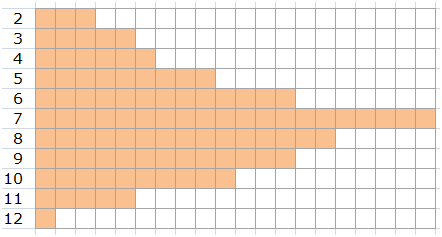 Wie häufig haben wir gewürfelt? _________________ MalDas Maximum beträgt ________________ bei der _________________Das Minimum beträgt ________________ bei der _________________Die Spannweite beträgt: ___________________________________Die relative Häufigkeit für eine 10 beträgt :Die relative Häufigkeit für eine 5 beträgt in Prozent: _________________Wie groß ist die Wahrscheinlichkeit mit einem Würfel eine 4 zu würfeln?